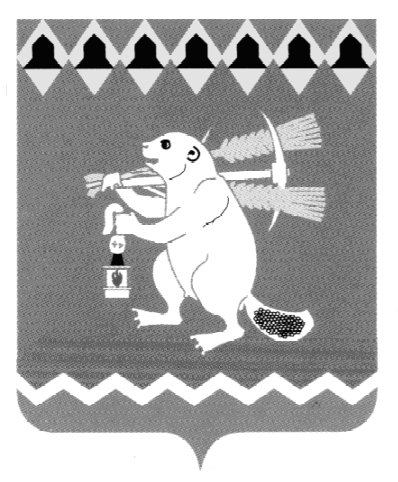 Администрация Артемовского городского округа ПОСТАНОВЛЕНИЕот _________                                                                                             №    -ПАО внесении изменений в Перечень многоквартирных домов, которые подлежат капитальному ремонту в рамках краткосрочного плана реализации Региональной программы капитального ремонта общего имущества в многоквартирных домах Свердловской области на2015-2017 годы на территории Артемовского городского округа и в Перечень видов и стоимости капитального ремонта многоквартирных домов в рамках краткосрочного плана реализации Региональной программы капитального ремонта общего имущества в многоквартирных домах Свердловской области на 2015-2017годы на территории Артемовского городского округаВ соответствии с частью 7.1. статьи 168 Жилищного кодекса Российской Федерации, Законом Свердловской области от 19.12.2013 № 127-ОЗ «Об обеспечении проведения капитального ремонта общего имущества в многоквартирных домах на территории Свердловской области» постановлением Правительства Свердловской области от 03.06.2014 № 477-ПП «Об установлении Порядка утверждения краткосрочных планов реализации Региональной программы капитального ремонта общего имущества в многоквартирных домах Свердловской области на 2015-2044 годы, утвержденной постановлением Правительства Свердловской области от 22.04.2014 № 306-ПП» 30, 31   Устава   Артемовского   городского округа,ПОСТАНОВЛЯЮ:1. Внести следующие изменения в Перечень многоквартирных домов, которые подлежат капитальному ремонту в рамках краткосрочного плана реализации Региональной программы капитального ремонта общего имущества в многоквартирных домах Свердловской области на 2015-2017 годы на территории Артемовского городского округа, утвержденный постановлением Администрации Артемовского городского округа от 01.08.2014  № 1068-ПА  «Об утверждении перечней многоквартирных домов, которые подлежат капитальному ремонту, видов и стоимости капитального ремонта многоквартирных домов в рамках реализации краткосрочного плана Региональной программы капитального ремонта общего имущества в многоквартирных домах на 2015-2017 годы на территории Артемовского городского округа» (Приложение 1):1.1. строки № 49, № 50, № 52, № 53, № 54, № 56, № 57, № 58, № 59, № 61,        № 62, № 65, № 66, № 67,  № 69, № 72, № 73, № 74, № 75 исключить.2. Внести следующие изменения в Перечень видов и стоимости капитального ремонта многоквартирных домов в рамках краткосрочного плана реализации Региональной программы капитального ремонта общего имущества в многоквартирных домах Свердловской области на 2015-2017 годы на территории Артемовского городского округа, утвержденный постановлением Администрации Артемовского городского округа от 01.08.2014  № 1068-ПА  «Об утверждении перечней многоквартирных домов, которые подлежат капитальному ремонту, видов и стоимости капитального ремонта многоквартирных домов в рамках реализации краткосрочного плана Региональной программы капитального ремонта общего имущества в многоквартирных домах на 2015-2017 годы на территории Артемовского городского округа» (Приложение 2):2.1. строки № 49, № 50, № 52, № 53, № 54, № 56, № 57, № 58, № 59, № 61,        № 62, № 65, № 66, № 67,  № 69, № 72, № 73, № 74, № 75 исключить.3. Опубликовать постановление в газете «Артемовский рабочий» и разместить на официальном сайте Артемовского городского округа в информационно-телекоммуникационной сети «Интернет»4. Контроль за исполнением постановления возложить на заместителя главы Администрации Артемовского городского округа – начальника Управления по городскому хозяйству и жилью Администрации Артемовского городского округа Миронова А.И.ГлаваАртемовского городского округа                                                              А.В. Самочернов